10 лучших развивающих игрушек для детей 2х лет	В возрасте двух лет ребенок проходит этап интенсивного развития. Его особенно начинают интересовать предметы окружающего мира, игры становятся более сложными, он старается разговаривать. В этот период важно обеспечить правильное психическое и физиологическое становление малыша.	Игрушки 2-ух годовалого карапуза должны быть безопасными, привлекательными, учитывать возрастные и индивидуальные особенности. С их помощью малыш учится:Находить решение задач;Тренировать память и быстроту реакций;Развивать мелкую моторику;Применять смекалку;Концентрировать внимание.	Выбор полезных игрушек для детей – дело непростое, поскольку они должны не только развлекать, но и многогранно развивать. От них во многом зависит успешное вхождение ребенка в общественную жизнь.ШНУРОВКАШНУРОВКА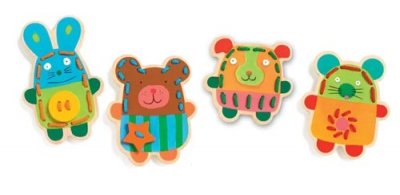 Отлично развивает мелкую моторикуОтличный вариант для развития мелкой моторики, а вместе с тем и речи, памяти и логики. Для 2-ух летнего ребенка подойдут более сложные шнуровки, с большим количеством отверстий и элементов. Это могут быть буквы, цифры, геометрические формы, фигурки животных. В процессе занятий малыш запоминает их названия и зрительно. Тренирует координацию движений, терпение, учится счету.КНИГИКНИГИРазвивает речевые навыкиИздавна книга считается одной из «сильнейших» развивающих игрушек. Вот почему в современности она не утратила своей популярности. Наоборот, приобретя множество модификаций, стала лучшим помощником в обучении детей. Ребенку в 2 года становится интересно познавать окружающие его предметы. Книга со звуками отлично развивает речевые навыки и знакомит его с предметами, временами года, животными и многим другим.Малыш, проводя время за такой игрушкой, становится более усидчивым и внимательным. Получает знания об окружающем мире. Как правило, для детей раннего возраста полезны и интересны книги с минимальным количеством текста и большими рисунками, оснащенные кнопками. Они побуждают к саморазвитию, так как ребенок может самостоятельно извлекать знания. У них формируются мыслительные процессы и речевые навыки.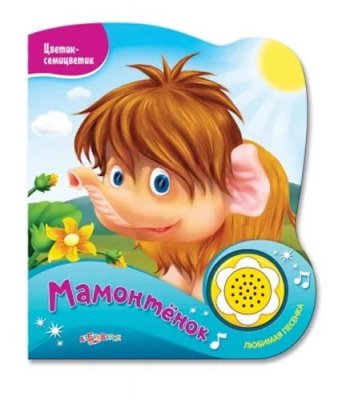 МУЗЫКАЛЬНЫЕ ИНСТРУМЕНТЫМУЗЫКАЛЬНЫЕ ИНСТРУМЕНТЫ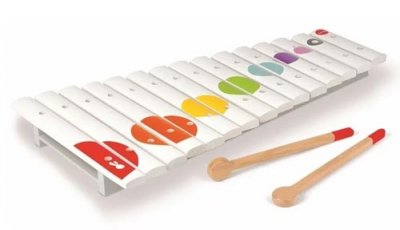 Лучшая игрушка для развития слухаМузыкальные инструменты являются отличными помощниками для разностороннего развития. Детям весело нажимать на кнопки, стучать, извлекая звуки, слушать и подпевать. При этом происходит физиологическое формирование дыхательной системы, мелкой моторики. Развивается слух и чувство ритма, память и внимание, укрепляется голосовой аппарат, который влияет на дальнейшее произношение звуков.ЗВУКОВОЙ ПЛАКАТЗВУКОВОЙ ПЛАКАТРазвивает звуковое восприятие информацииОдним из самых распространенных видов развивающих игрушек является звуковой плакат. С его помощью ребенок не просто получает какие-либо знания, он их самостоятельно «добывает». Как правило, плакат содержит несколько заданий. Одно направлено на изучение, другое на тренировку, последующие – на проверку полученных знаний. Дополнительно некоторые игрушки снабжены звуковыми рассказами, пословицами и песнями.Главная задача продукта – развить звуковое и зрительное восприятие. Малыш изучает названия и звучание предметов, животных, цвета. Учится зрительно воспринимать информацию, соотнося ее со звуковыми эффектами. 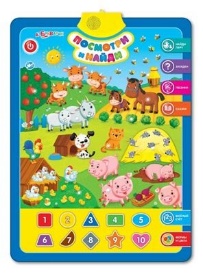 ПАЗЛЫПАЗЛЫ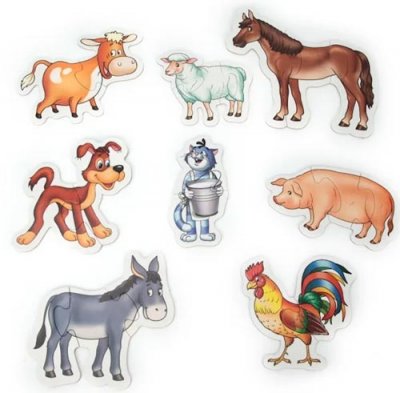 Формируют аналитическую функцию мозгаПазлы – один из видов развивающих игрушек, относящихся к категории универсальных, то есть подходящих для любого возраста. Варианты отличаются лишь уровнем сложности. Для ребенка 2 лет подходят простые, крупные, парные пазлы. Например, «Мамы и их малыши». По мере осваивания простых, можно предложить карапузу более сложные варианты: фигуры, цвета, кто чем питается, кто где живет и так далее.Игрушка способствует разработке мыслительных процессов, учит анализу и группировке, развивает зрительную память. Пазлы бывают совершенно разными по теме, размеру и формам. В последнее время широкую популярность приобрели мягкие коврики, состоящие из очень крупных элементов, с помощью которых необходимо собрать героев мультфильмов. Такие пазлы очень нравятся детям, девочки и мальчики охотно в них играют.КУБИКИКУБИКИЛучшая универсальная игрушкаОдна из самых старых и востребованных игрушек. В наши дни не теряет популярности за счет экологичности и универсальности. Чаще производится из березы, липы и бука. Помогает развивать внимательность, фантазию, моторику, учит аккуратности. Конструкции, построенные с помощью деревянных деталей, имеют хорошую устойчивость.Современные «кубики» могут иметь разную геометрическую форму, это создает простор для детской фантазии и основу для изучения размера и фигур. Окрашенные в различный цвет, они помогают быстро освоить названия оттенков. Нанесенные детали картинок способствуют развитию мыслительных процессов. Игрушкой можно пользоваться на протяжении многих лет. Если на сторонах изображены буквы, то кубики в дальнейшем превращаются в учебное пособие по освоению алфавита (в том числе слов и слогов), вплоть до школьного возраста. В этом их универсальность.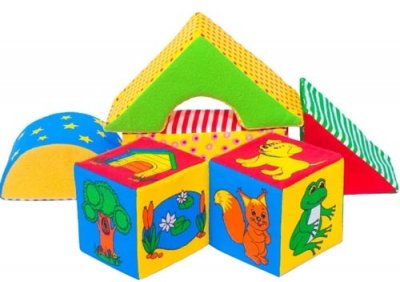 КИНЕТИЧЕСКИЙ ПЕСОККИНЕТИЧЕСКИЙ ПЕСОК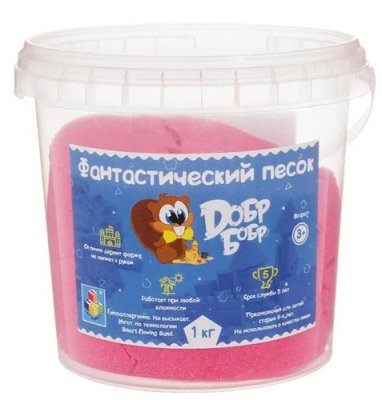 Уникальные физические свойства«Инновация» в мире развивающих игрушек, которая может полностью заменить песок. Уникальный химический состав обуславливает отличные физические свойства. В этом ее преимущество. Имеет множество достоинств как для ребенка, так и для родителей. Не пересыхает даже на открытом воздухе. Долгое время сохраняет тягучую консистенцию, в которой нет места патогенным микроорганизмам.Хорошая пластичность позволяет с легкостью лепить различные фигуры, которые не крошатся и не расползаются. К тому же, его легко собирать с поверхности. Часто комплект содержит пластиковые формы и лопатку. Занятия с кинетическим песком способствуют бурному развитию воображения, тактильного восприятия, мелкой моторики. Отзывы родителей свидетельствуют о том, что малыши с удовольствием в него играют, придумывая разные истории. Это не только веселая, но и очень полезная развивающая забава.СЮЖЕТНО-РОЛЕВЫЕ НАБОРЫСЮЖЕТНО-РОЛЕВЫЕ НАБОРЫСпособствуют социальной адаптацииОтличный вариант для обучения детей элементарным жизненным правилам. Главное достоинство в том, что малыш проживает определенную ситуацию. Например, для девочек часто приобретают гладильные доски с утюгами, кроватки с колясками и пупсами, кухонные наборы. Таким образом, родители развивают личностные качества, заботу, опрятность, умение правильно выполнять те или иные бытовые манипуляции.Для мальчиков подходят наборы инструментов для монтажа и строительства, включающие отвертку, дрель, шурупы, молоток, пилу и другие элементы. Воображая себя взрослым, ребенок осваивает принципы использования инструментов. К тому же, развивается моторика и логическое мышление. По мнению психологов, сюжетно-ролевые игры с «погружением» являются отличным способом налаживания социальных контактов.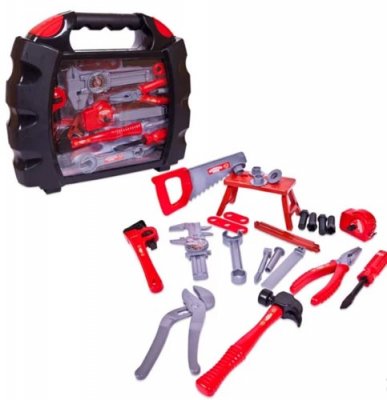 КОНСТРУКТОР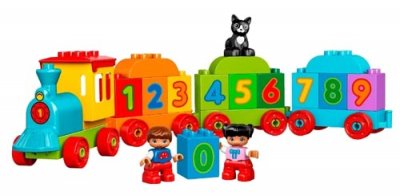 Отлично развивает воображениеК числу лучших бесспорно относится конструктор. Он одинаково хорош для детей всех возрастов, однако для каждого периода стоит выбрать подходящий размер, наполнение и количество деталей. В 2 года ребенок не достаточно ловкий, поэтому для его ручек идеально подойдут крупные фигуры, окрашенные в яркие цвета. Большую роль играют прочность элементов и отсутствие острых углов.Конструктор решает множество задач: развивает моторику, фантазию, координацию движений в пространстве, мыслительные операции, способствует восприятию форм и различению цветов. Большую популярность среди покупателей имеет комплект Lego. Помимо основных деталей, он часто содержит дополнительные игровые принадлежности: горку, деревья, забор, фигурки мальчика и девочки. Это обеспечивает не только физиологическое развитие, но и общественное.УСЛОЖНЕННЫЕ СОРТЕРЫУСЛОЖНЕННЫЕ СОРТЕРЫЛучшая многофункциональная игрушкаСортер называют основой педагогики раннего развития. Игрушка выполняет множество функций. С ее помощью дети учатся различать формы, фигуры, цвета, соотносить детали с отверстиями, анализировать, сортировать, классифицировать. Развивается мелкая моторика, логическое мышление, терпение, усидчивость, память. Сортер влияет на координацию и ловкость.Конечно, для детей от 2 лет лучше выбирать экологически чистые материалы. Однако, современные игрушки из пластика ничем не хуже деревянных. Они выполнены в яркой цветовой гамме, имеют множество сложных фигур и отверстий, звуковые эффекты, подразумевают поэтапное выполнение задач с прокручиванием. Такая игрушка надолго заинтересует малыша, вырабатывая в нем внимательность и старание.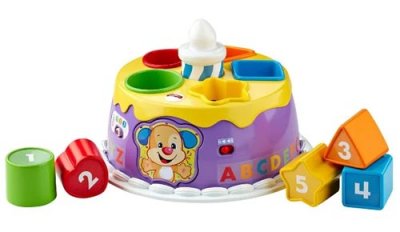 